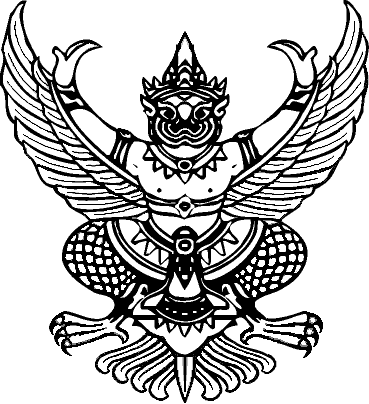 คำสั่งคณะ....................................ที่......../๒๕๕.......เรื่อง แต่งตั้งคณะกรรมการพัฒนาหลักสูตร.....................................สาขาวิชา.....................................หลักสูตรใหม่/ปรับปรุง พ.ศ.................................	เพื่อให้กระบวนการพัฒนาหลักสูตร................................. สาขาวิชา..................................... หลักสูตรใหม่/ปรับปรุง พ.ศ..............เป็นไปตามกรอบมาตรฐานคุณวุฒิระดับอุดมศึกษาแห่งชาติ พ.ศ. ๒๕๕๒และเกณฑ์มาตรฐานหลักสูตรฯ และดำเนินไปด้วยความเรียบร้อย ถูกต้อง มีประสิทธิภาพจึงแต่งตั้งคณะกรรมการพัฒนาหลักสูตร........................... สาขาวิชา.................................. ดังต่อไปนี้	ทั้งนี้ ให้คณะกรรมการตามรายชื่อดังกล่าว มีหน้าที่ ศึกษาและยกร่างหลักสูตรให้สอดคล้องตามรูปแบบหัวข้อรายละเอียดตามกรอบมาตรฐานคุณวุฒิระดับอุดมศึกษาแห่งชาติ พ.ศ. ๒๕๕๒ และเกณฑ์มาตรฐานหลักสูตร โดยมีเนื้อหาที่สอดคล้องกับเกณฑ์ มีคุณภาพและมาตรฐานตามพัฒนาการในสาขาวิชาและทิศทางการผลิตบัณฑิตของมหาวิทยาลัย ก่อนนำเสนอคณะกรรมการวิพากษ์หลักสูตรและคณะกรรมการบริหารคณะหรือคณะกรรมการประจำคณะและนำเข้าพิจารณาในคณะกรรมการระดับมหาวิทยาลัยต่อไป..........................................................................ประธานกรรมการ.........................................................................กรรมการผู้ทรงคุณวุฒิ.........................................................................กรรมการผู้ทรงคุณวุฒิ.........................................................................กรรมการ (ผู้รับผิดชอบหลักสูตร)........................................................................กรรมการ (ผู้รับผิดชอบหลักสูตร)........................................................................กรรมการ (อาจารย์ประจำหลักสูตร)........................................................................กรรมการ (อาจารย์ประจำหลักสูตร)........................................................................กรรมการ........................................................................กรรมการ........................................................................กรรมการและเลขานุการ (ผู้รับผิดชอบหลักสูตร)........................................................................กรรมการและผู้ช่วยเลขานุการ